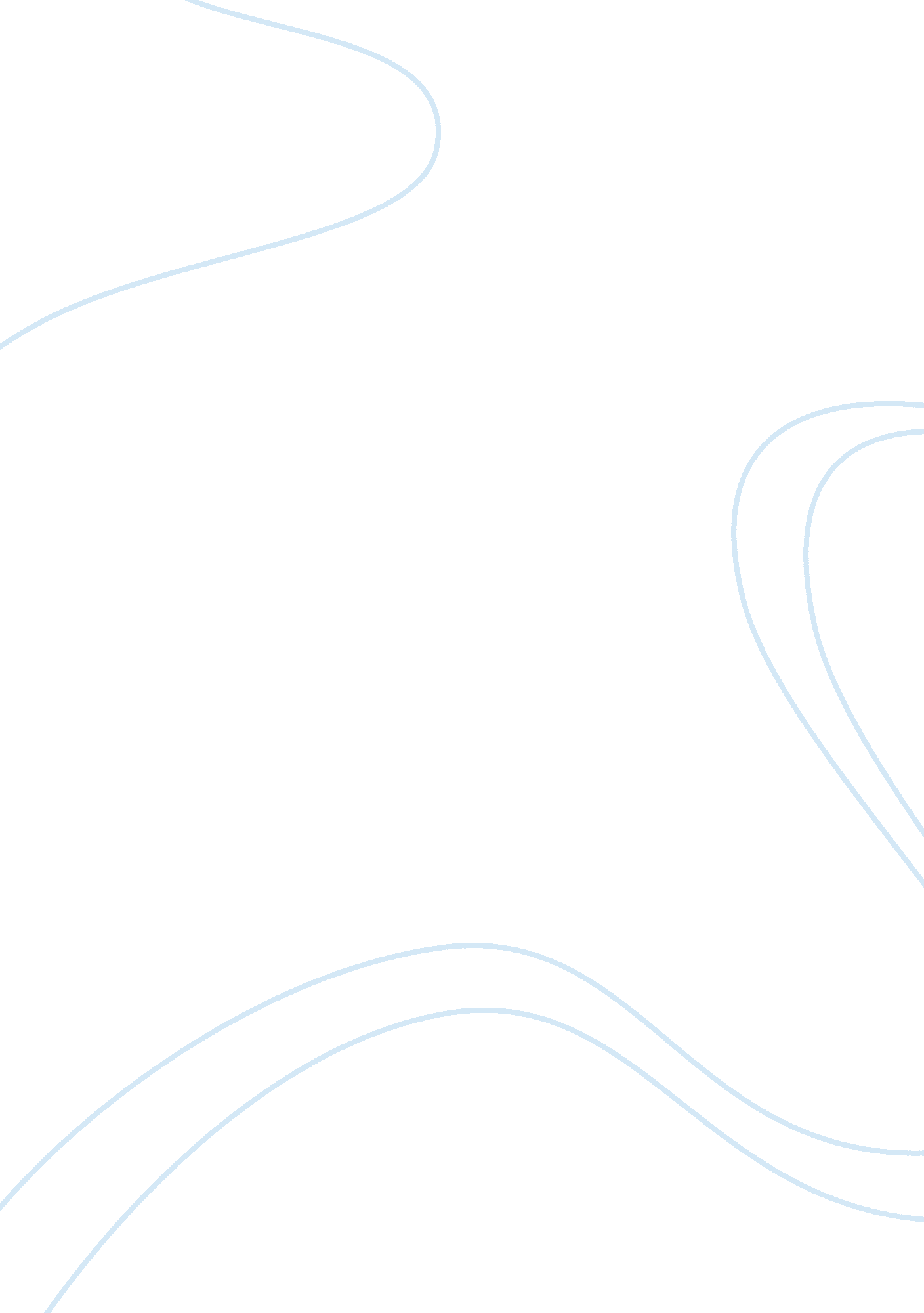 3threeEducation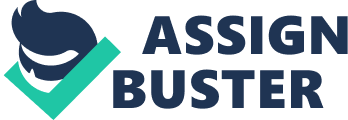 Cases Study Case Study Learning is the process of gaining new ideas and skills from the immediate environment by the help of the instruction. The instructor is guided by the strategy designed by the state to aid in the learning process. The student, as a learner, needs to be assisted to learn and achieve the learning tasks at the end of a lesson. This paper alludes to a case of a foreign student in class and explains how appropriate teaching strategies can be used to help the student improve. 
In light of the discussion in class, the student has a challenge in grammatical error and oral presentation. The student has spelling mistakes and grammatical error in the written response. The error is as a result of mixture of Spanish language and English. She does not know how to differentiate the correct English word from other Spanish language. The other issue is oral presentation among the group’s members. She speaks English that is mixtures of different languages which her fellow students could not understand even the teacher. Sentence construction also was a problem. She does not follow the order, she starts from any word. The words are not in a logical sequence which disobeys the order of grammar and sentence construction. 
The instructional strategy that could be challenging to the student is group discussion. The student could not interact with other student because of her oral presentation. She could not comprehend and give meaning as she interacted with other class member. The student could not interact with other students because of the difficulty in language. Interaction involves communication between and among the students. If she could not speak fluent English, others could not understand her. Group discussion becomes lively and appreciative if the entire student can speak and understand each other. The student could express herself but not fully because of inadequate vocabularies among her friends. 
The group discussion a strategy toward the student could be adjusted in order to accommodate the students. Before involvement in the group, the student could be taken through English vocabularies and how to arrange the sentence that could be used to guide the students before the group discussion. Close interaction with other students would give the student another opportunity to learn new language. Intensified written work would help to support. Learning vocabularies, written presentation and close interaction would give the student the opportunity to learn new ideas and words that would help her in interacting with other students in class. Written presentation would make the students improve her language and spelling mistakes. 
The progress monitoring assessment for this student would be written response to questions. The student will be taught and then given some questions to answer in written form. In addition to this method, the group discussion could also use to supplement this method. This method of assessment is appropriate because it could help the student to learn vocabularies and how to use them in various environments. This would also enable her to learn grammar and the logical construction of sentences. 
In planning the next English language development, I would teach the student vocabularies and sentence construction. The written test would be given to test whether the students can communicate appropriate with other students in group discussion. 